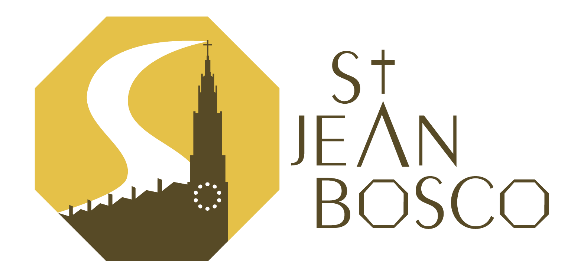 Temps fort de l'année Paroisse St Jean Bosco Aumônerie Collège et Lycée12 décembre : Dimanche fraternel / Noël en famille, animé par les FocolariVendredi 17 Décembre fin d’après midi : repas festif de Noël de l’aumônerie jeunes et famille24 décembre: veillée de Noël ( 18h00 et 21h00)9 janvier: Dimanche fraternel spécial synode28 après-midi -29 et 30 janvier: Journées de l'Amitié/ messe de St Jean Bosco à 10h3013 février: Dimanche fraternel spécial Aumônerie / Fresque du climat20 mars: Dimanche fraternel / fête du printemps / Activités au jardin26 et 27 mars: week-end Aumônerie au Mont St Michel10 avril: Dimanche fraternel14- 15-16 et 17 avril : jeudi saint, vendredi saint, veillée pascale et Messe de Pâques8 mai: Dimanche fraternel / salésiens coopérateurs14 mai: Fête de Marie-Auxiliatrice / couleurs salésiennes15 mai: profession de foi 5ème et baptême des ados3-6 juin: rassemblement Frat à Jambville/ messe de première communion 5 juin à St Jean Bosco12 juin : messe de fin d'année Dimanche fraternel21 au 25 août: Campo-Bosco à Ressins (rassemblement pour jeunes 13-18 ans et 18-25 ans)Dimanche fraternels : messe à 10h30 animée par l’orchestre + éveil à la foiPuis repas ou pique nique partagé sur place et dans le jardin